"Martin Lidegaard:  Sidste dag i året bragte en god politisk nyhed 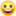 Foreslog i morges sammen med Brian Mikkelsenat gøre Forsvaret til motor i Danmarks grønne omstilling med dets 26 mia. kr. store budget og 100.000 indkøb om året. Og nu bakker Trine Bramsen allerede op. Tak for det! Lugter af politisk flertal og åbner store perspektiver. Fx kunne Forsvaret gå forrest med grønne indkøb, energirenovering af sine bygninger og bæredygtig forvaltning af egne arealer. Men måske allervigtigst; frigøre sin transport fra afhængigheden af fossile brændsler - fra biler over tanks til fly. Det kræver, at vi allerede nu beslutter os for et program for udvikling af grønne fuels, der baserer sig på grøn el (power2X) med et mindre beløb i starten og med fuld skala om fx fem år til 500 mio. om året. Ville gøre dansk forsvar endnu mere robust og bidrage til hele samfundets grønne omstilling, herunder grøn eksport."